Chủ đề: [Giải toán 6 sách kết nối tri thức với cuộc sống] - Bài 6: Lũy thừa với số mũ tự nhiênDưới đây Đọc tài liệu xin gợi ý trả lời Bài 1.40 trang 24 SGK Toán lớp 6 Tập 1 sách Kết nối tri thức với cuộc sống:Giải Bài 1.40 trang 24 Toán lớp 6 Tập 1 Kết nối tri thứcCâu hỏi: Tính 112, 1112 . Từ đó hãy dự đoán kết quả của 11112.Giải112 = 11.11 = 1211112 = 111.111 = 12321Dự đoán.kết quả của 11112 = 1 234 321Các em cũng có thể nhớ mẹo nhân sau đây: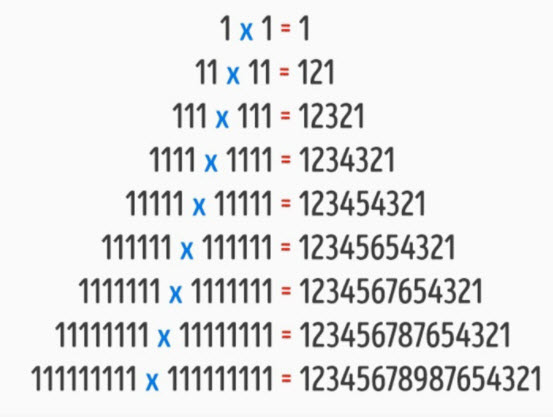 -/-Vậy là trên đây Đọc tài liệu đã hướng dẫn các em hoàn thiện phần giải bài tập SGK Toán 6 Kết nối tri thức: Bài 1.40 trang 24 SGK Toán 6 Tập 1. Chúc các em học tốt.